* Bestillingsformularen bliver løbende opdateret, den gældende version kan findes i DigitaliseringskatalogetBestillINGTabel 1 – BestillerUdfyld identifikation og kontaktinformation på bestilleren i Tabel 1. E-mailadresse og tlf.nr. skal være til den forvaltningsansvarliges supportfunktion. Må ikke være personspecifik.Angiv BestillingsID, som fås ved oprettelse af bestillingen via Digitaliseringskataloget. Bemærk at denne bestillingsformular skal sendes ind separat til helpdesk@serviceplatformen.dk og ikke som del af webformularen i Digitaliseringskataloget.Bemærk! Anvendelse af samme BestillingsID på flere bestillingsblanketter må kun anvendes for én samlet bestilling af etablering af webserviceruter for flere myndigheder, som skal benytte den samme service. Ved yderligere rutebestillinger på et senere tidspunkt, skal en ny ydelse bestilles, også selv om det er på samme service.Tabel 2 – Dato for ophør af den primære ruteRuter påføres dato for ophør af ruten så snart bestillingen er godkendt af Serviceplatformens Helpdesk.Stamdata for modtagersystemFølgende stamdata for ModtagerOrganisation og Modtagersystemet skal være i overensstemelse med de oplysninger der er registreret i det Fælleskommunale Administrationsmodul (ADM).Tabel 3 - ModtagerOrganisationTabel 4 – ModtagersystemProduktversionen i Tabel 4 udfyldes kun, hvis der er flere versioner af it-systemet og derfor behov for versionskontrol på servicen. Navn og Identifikation(UUID) er registeret i det Fælleskommunale Administrationsmodul (ADM).Information om RutePrimær dataforsendelseTabel 5 - Identifikation af dataforsendelse – PrimærDatatypen er den type af data, der anvendes i det primære dataforsendelse. Datatype (InfRef) i Tabel 5 fremgår af KOMBITs inftegrationsbeskrivelser jf. Digitaliseringskataloget.Tabel 6 – RutetypeEn rutetype er enten implicit eller eksplicit som er to varianter af dynamisk filudveksling på serviceplatformen. Der skal anvendes eksplicit rutning, hvis man ønsker at udveksle filer med et specifik it-system, hvor Modtagersystemet og ModtagerOrganisation er kendte for den pågældende myndighed. Der skal anvendes implicit rutning, hvis man ønsker at udveksler filer med en kendt ModtagerOrganisation, hvor Modtagersystemet ikke skal angives eller identificeres ved filoverførslen.Følgende stamdata for AfsenderOrganisation og Afsendersystemet skal være i overensstemelse med de oplysninger der er registreret i det Fælleskommunale Administrationsmodul (ADM).Tabel 7 – AfsenderOrganisation Tabel 8 -  Afsendersystem Navn og Identifikation(UUID) af Afsendersystem i Tabel 8 er registreret i det Fælleskommunale Administrationsmodul (ADM).Sekundær dataforsendelse (Asynkront forretningssvar) – OptionTabel 9 – Sekundær dataforsendelse - Identifikation Rutningen af et sekundær servicekald for et asynkront forretningssvar vil altid være eksplicit og pege hen til det anvendersystem, som fremgår af den primære rute. Sådanne service-par fremgår af integrationsbeskrivelsen for de omfattede services.Følgende gælder for den sekundære dataforsendelses rute:Ruten er altid eksplicitDatamodtager: Værdi fra Tabel 7Datamodtagersystem : Værdi fra Tabel 8 Dataafgiver : Værdi fra Tabel 3Dataafsendersystem : Værdi fra Tabel 4Ophørsdato for den sekundære dataforsendelses ruteOphør for den sekundære rute sættes som standard til et år senere end ophørsdatoen for den primære rute i Tabel 2.
Såfremt en tidligere dato ønskes kan den anføres her:Tabel 10 – Dato den sekundære rute skal gælde til (udfyld dato) DelegeringDer er kun tale om delegering, såfremt bestilleren er den forvaltningsansvarlige for et andet it-system, som ikke er ModtagerOrganisation eller AfsenderOrganisation.Forvaltningsansvarlig for it-systemetTabel 11 - Andet it-system, hvortil delegeringen er rettetNavn og Identifikation(UUID) af Anvendersystem i ovenfor er registeret i det Fælleskommunale Administrationsmodul (ADM). UnderskriftMyndighed/organisation med ansvar for behandling af data i it-systemetSkal underskrives af person, som er bemyndiget af myndighed/organisation(AfsenderOrganisation (Tabel 7) eller ModtagerOrganisation (Tabel 3)) til at godkende delegeringen. VejledningVejledning i brug og kontrol af bestillingsformularen.BestillerHvis bestiller er den forvaltningsansvarlige for Modtagersystemet eller Afsendersystemet, er der ingen behov for delegering og dermed ingen underskrifter.Såfremt bestiller er den forvaltningsansvarlige for et tredje it-system, er der tale om delegering og derfor underskrift.Myndighed/Organisation med ansvar for behandling af data i det tredje it-system dvs. ModtagerOrganisation eller AfsenderOrganisation skal underskrive bestillingsformularen ved delegering. Serviceplatformens HelpdeskKontrollerne tager udgangpunkt i Modtagersystemet, dvs det it-system, der er registeret i det fælleskommunale administrationsmodul (ADM).Alle rubrikker i afsnit 1 skal være udfyldt med relevant information.Såfremt bestiller er forvaltningsansvarlig for ModtagersystemetKontrollerer, at afsender af bestillingsformularen har tilladelse til at bestille nedlæggelse (ophør) af ruten. Det gøres ved hjælp af denne afsenders e-mail-adresse. Denne e-mail-adresse skal enten være registreret som ”e-mail-adresse” på it-systemets (Modtagersystemets) Stamdata i Administrationsmodulet eller alternativt være angivet samme sted i feltet ’Beskrivelse’ med note om, at denne adresse benyttes ifm. SFTP-rutebestilling (fx support@contoso.com eller *@contoso.com). ModtagerOrganisation (Myndighed/Organisation) skal være angivet under ’Afgrænsning af myndighed’ på it-systemets Stamdata.Såfremt bestiller er forvaltningsansvarlig for AfsendersystemetBestiller skal i ADM være registreret, som forvaltningsansvarlig for afsendersystemet angivet i Tabel 8. Det gøres ved hjælp af denne afsenders e-mail-adresse. Denne e-mail-adresse skal enten være registreret som ”e-mail-adresse” eller under ”Beskrivelse” på it-systemets (Afsendersystemets) Stamdata (fx med adresserne support@contoso.com eller *@contoso.com).AfsenderOrganisation, den myndighed/organisation, som er angivet i Tabel 7, skal fremgå af myndighedsafgræsningen på Afsendersystemet i ADM.Såfremt bestiller er forvaltningsansvarlig for et andet it-system Delegeringen skal i afsnit 4 være underskrevet af AfsenderOrganisation eller ModtagerOrganisation. Rutekontrol for primær dataforsendelse: Kontroller at ruten, der skal ophøre findes. Dvs. rute med Infref (Tabel 5), AfsenderOrganisation (Tabel 7), Afsendersystem (Tabel 8), ModtagerOrganisation(Tabel 3) og ModtagerSystem(Tabel 4) Kontrollér at den angivne dato for ophør af rutens gyldighed er tidligere end den ophørsdato, der allerede er registreret på ruten.Rutekontrol for sekundær dataforsendelse: Kontroller at ruten, der skal ophøre findes. Dvs. Explicit rute med Infref (Tabel 9), Rutetype Explicit, AfsenderOrganisation (Tabel 3), Afsendersystem (Tabel 4), ModtagerOrganisation(Tabel 7) og ModtagerSystem(Tabel 8) GennemførelseNedlæggelse (ophør af gyldighed) af ruten (-erne)Tilbagemeldning til bestiller på rutens nedlæggelse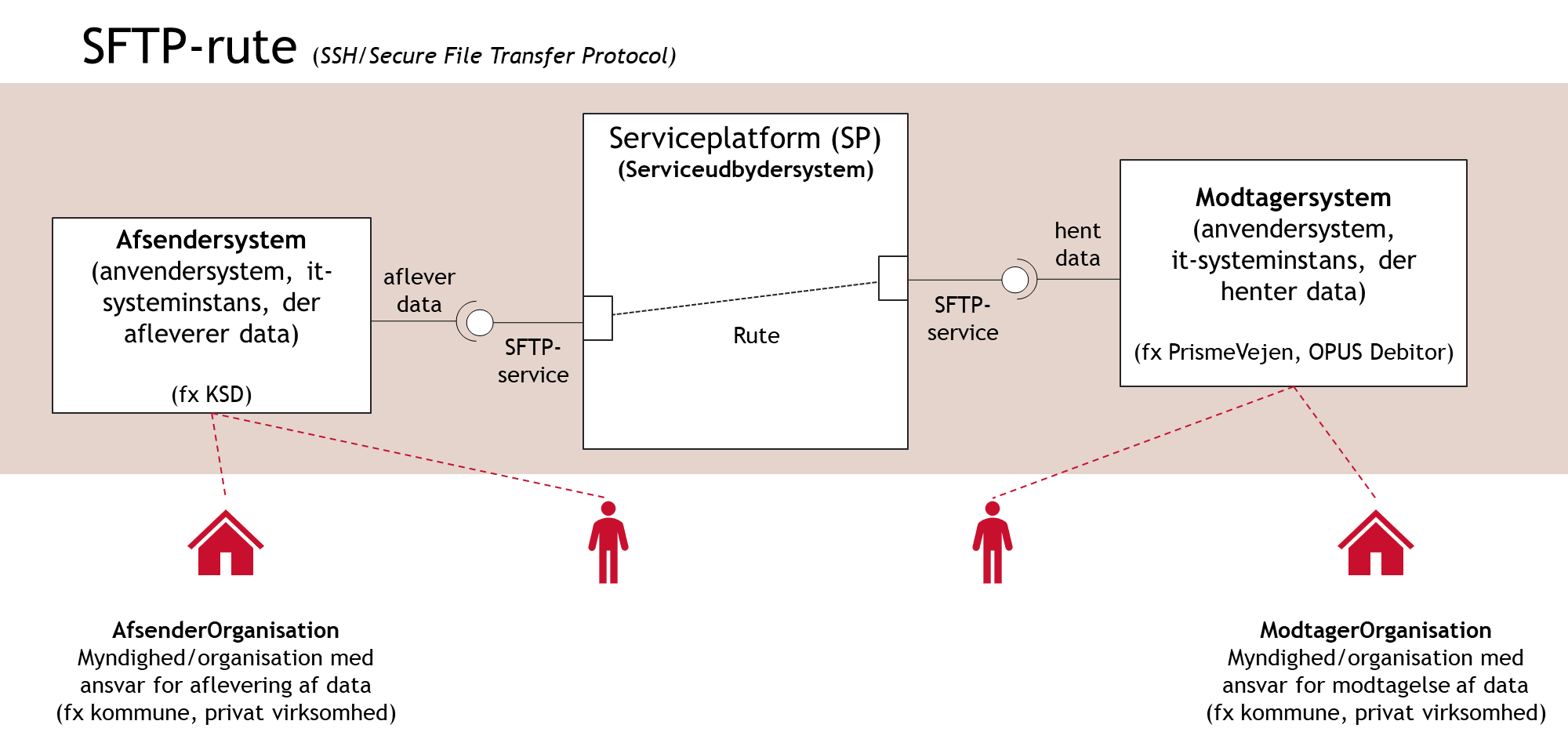 Figur 1 - KontekstMapning af begreber mellem procesbeskrivelser/bestillingsformularer, ADM og de tekniske definitioner i KOMBIT’s kontrakter:Sendes tilServiceplatformens Helpdesk – www.serviceplatformen.dk
Kontaktinformation: Tlf.: +45 89 87 21 37; e-mail: helpdesk@serviceplatformen.dkSendes afForvaltningsansvarlig for det it-system, som er modtager af dataFormularServiceplatformen - Bestillingsformular for nedlægning af SFTP-Rute_5Formularversion5.0Dokumentversion1.4BestillerBestillerBestillerRolle (sæt et ’x’)xForvaltningsansvarlig ModtagersystemRolle (sæt et ’x’)Forvaltningsansvarlig AfsendersystemRolle (sæt et ’x’)Forvaltningsansvarlig for andet it-system
Kræver angivelse af delegeringNavn på organisationenCVR-nummerKontaktoplysninger 	Navntil support	E-mail	TelefonnummerKOMBIT BestillingsIDRuten skal ophøre fraRuten skal ophøre fraDatoåååå-mm-ddModtagerOrganisation – Myndighed / Organisation med ansvar for modtagelse af dataModtagerOrganisation – Myndighed / Organisation med ansvar for modtagelse af dataNavnCVR-nummernnnnnnnnModtagersystem – It-system, der kan modtage og behandle data.Modtagersystem – It-system, der kan modtage og behandle data.Modtagersystem – It-system, der kan modtage og behandle data.Modtagersystem – It-system, der kan modtage og behandle data.Modtagersystem – It-system, der kan modtage og behandle data.NavnIdentifikation (UUID)Driftsmiljø (sæt et ’x’)ProduktionExttestProduktnavn og versionDataforsendelseDataforsendelseDatatype (InfRef)RutetypeRutetypeRutetypeRutetypeRutetypeType (sæt et ’x’)ImplicitEksplicitAfsenderOrganisation – Myndighed / Organisation med ansvar for aflevering af dataAfsenderOrganisation – Myndighed / Organisation med ansvar for aflevering af dataNavnCVR-nummernnnnnnnnAfsendersystemAfsendersystemNavnUUIDDataforsendelseDataforsendelseDatatype (InfRef)Den sekundære dataforsendelses rute skal ophøre Den sekundære dataforsendelses rute skal ophøre Den sekundære dataforsendelses rute skal ophøre DatoÅååå-mm-ddIt-systemIt-systemNavnIdentifikation (UUID)Myndighed___________________________________________________________________________________________________________________________________________________________________________________________________CVR-nummer___________________________________________________________________________________________________________________________________________________________________________________________________Navn___________________________________________________________________________________________________________________________________________________________________________________________________Titel___________________________________________________________________________________________________________________________________________________________________________________________________Dato_____________Underskrift______________________________________Procesbeskrivelser og bestillingsformularer 
(KOMBIT begrebsoverblik)Fælleskommunale Administrationsmodul (ADM)Tekniske definitioner (KOMBIT)AnvenderOrganisationMyndighed/organisation med ansvar for serviceanvendelseDataejerAfsenderOrganisationAnvendersystemIt-system, der kalder/anvender en serviceAnvendersystem: Et it-system der anvender en service, og hvor aftaler om adgang til servicen styres via serviceaftaler i ADMModtagerOrganisationMyndighed/organisation med ansvar for modtagelse af dataDatamodtagerModtagerOrganisationModtagersystemDet it-system, der udstiller en serviceAnvendersystem: Et it-system der anvender en service, og hvor aftaler om adgang til servicen styres via serviceaftaler i ADMModtagersystem betyder et it-system, der kan modtage og behandle data og anvende udstillet funktionalitet fra Systemet.AfsenderOrganisationMyndighed/organisation med ansvar for aflevering af dataDataejerAfsenderOrganisationAfsendersystemEt It-system, der afsender/afleverer data til et andet it-system.Anvendersystem: Et it-system der anvender en service, og hvor aftaler om adgang til servicen styres via serviceaftaler i ADMAfsendersystem betyder et it-system, der afsender data til SystemetSystemejer (jf. KOMBIT’s rollegalleri)Systemansvarlig (jf. KOMBIT’s rollegalleri)Vil typisk have brugerrollen AftaleadministratorForvaltningsansvarlig (jf. KOMBIT’s rollegalleri)Den myndighed/organisation, der har driftsansvaret for et it-system.   Dvs. sikrer, at it-systemet afvikles korrekt på driftskapaciteten, monitorerer jobafvikling og andre tekniske forhold mv. Forestår installation af patches etc.Den forvaltningsansvarlige indgår i kædesansvaret som part for løsningen.Det kan være kommunen selv, en leverandør eller anden tredjepart.Vil typisk have brugerrollen Leverandøradministrator